§7383.  Nonresident applicant for license1.  Consent to action.  In addition to meeting all other requirements for a license, an applicant for the issuance or renewal of a polygraph examiner license who is not a resident of this State must file with the commissioner an irrevocable consent to have:A.  An action against the applicant filed in a court in a county or municipality of the state in which:(1)  The plaintiff resides; or(2)  A part of the transaction out of which the alleged cause of action arose occurred; and  [PL 2013, c. 316, §3 (NEW); PL 2013, c. 316, §5 (AFF).]B.  Process in the action under paragraph A served on the applicant by leaving 2 copies of the process with the commissioner.  Service of process in the manner described under this paragraph is binding for all purposes.  [PL 2013, c. 316, §3 (NEW); PL 2013, c. 316, §5 (AFF).][PL 2013, c. 316, §3 (NEW); PL 2013, c. 316, §5 (AFF).]2.  Copy to applicant.  The commissioner shall immediately send by registered or certified mail a copy of the process under subsection 1, paragraph B to the applicant at the address shown on department records.[PL 2013, c. 316, §3 (NEW); PL 2013, c. 316, §5 (AFF).]SECTION HISTORYPL 2013, c. 316, §3 (NEW). PL 2013, c. 316, §5 (AFF). The State of Maine claims a copyright in its codified statutes. If you intend to republish this material, we require that you include the following disclaimer in your publication:All copyrights and other rights to statutory text are reserved by the State of Maine. The text included in this publication reflects changes made through the First Regular and Frist Special Session of the 131st Maine Legislature and is current through November 1, 2023
                    . The text is subject to change without notice. It is a version that has not been officially certified by the Secretary of State. Refer to the Maine Revised Statutes Annotated and supplements for certified text.
                The Office of the Revisor of Statutes also requests that you send us one copy of any statutory publication you may produce. Our goal is not to restrict publishing activity, but to keep track of who is publishing what, to identify any needless duplication and to preserve the State's copyright rights.PLEASE NOTE: The Revisor's Office cannot perform research for or provide legal advice or interpretation of Maine law to the public. If you need legal assistance, please contact a qualified attorney.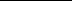 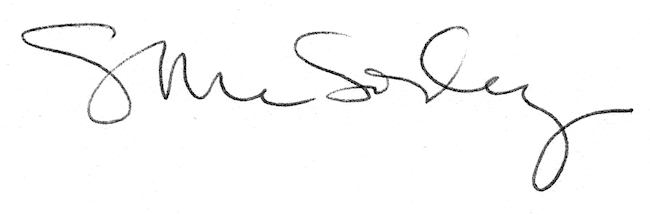 